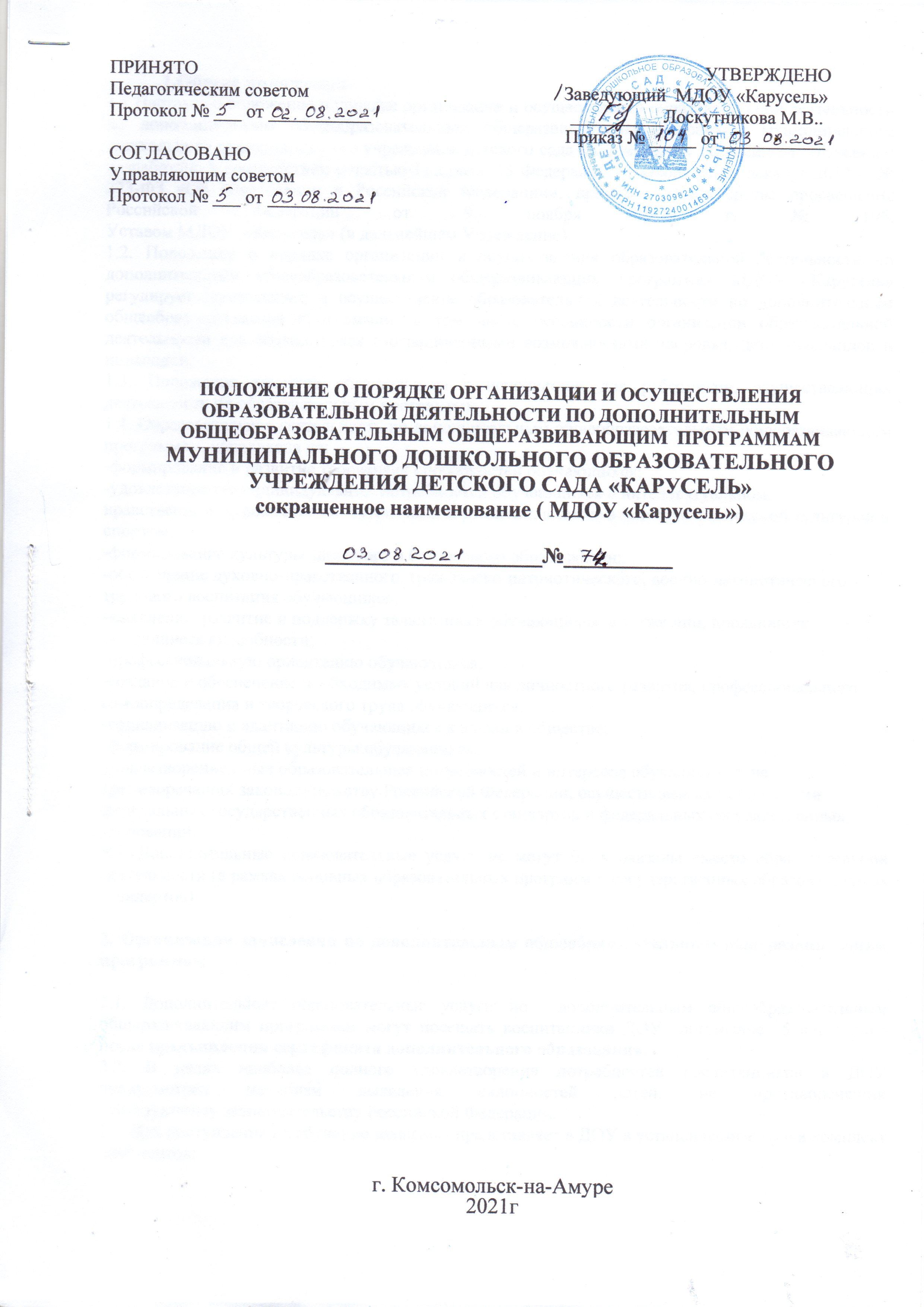 1.Общие положения1.1.Настоящее положение о порядке организации и осуществления образовательной деятельности по дополнительным общеобразовательным общеразвивающим программам муниципального дошкольного образовательного учреждения детского сада «Карусель» (в дальнейшем положение) разработано в соответствии с частью 11 статьи 13 Федерального закона от 29 декабря 2012 г. № 273-ФЗ «Об образовании в Российской Федерации», приказом Министерства просвещения Российской Федерации от 9 ноября 2018 г. № 196.
Уставом МДОУ  «Карусель» (в дальнейшем Учреждение).1.2. Положение о порядке организации и осуществления образовательной деятельности по дополнительным общеобразовательным общеразвивающим программам МДОУ «Карусель»  регулирует организацию и осуществление образовательной деятельности по дополнительным общеобразовательным программам, в том числе особенности организации образовательной деятельности для обучающихся с ограниченными возможностями здоровья, детей-инвалидов и инвалидов.1.3. Положение является обязательным к исполнению для работников, осуществляющих деятельность по образовательным программам.1.4. Образовательная деятельность по дополнительным общеобразовательным общеразвивающим программам  направлена на:-формирование и развитие творческих способностей обучающихся;-удовлетворение индивидуальных потребностей обучающихся в интеллектуальном, нравственном, художественно-эстетическом развитии, а также в занятиях физической культурой и спортом;-формирование культуры здорового и безопасного образа жизни;-обеспечение духовно-нравственного, гражданско-патриотического, военно-патриотического, трудового воспитания обучающихся;-выявление, развитие и поддержку талантливых обучающихся, а также лиц, проявивших выдающиеся способности;-профессиональную ориентацию обучающихся;-создание и обеспечение необходимых условий для личностного развития, профессионального самоопределения и творческого труда обучающихся;-социализацию и адаптацию обучающихся к жизни в обществе;-формирование общей культуры обучающихся;удовлетворение иных образовательных потребностей и интересов обучающихся, не противоречащих законодательству Российской Федерации, осуществляемых за пределами федеральных государственных образовательных стандартов и федеральных государственных требований.1.5. Дополнительные образовательные услуги не могут быть оказаны вместо образовательной деятельности (в рамках основных образовательных программ и государственных образовательных стандартов).2. Организация зачисления по дополнительным общеобразовательным общеразвивающим программам2.1. Дополнительные образовательные услуги по  дополнительным общеобразовательным общеразвивающим программам могут посещать воспитанники ДОУ 2.2. В целях наиболее полного удовлетворения потребностей воспитанников в ДОУ 
предусмотрен механизм выявления склонностей детей, не противоречащий 
действующему законодательству Российской Федерации.2.3. Для поступления на обучение заявитель представляет в ДОУ в установленные сроки комплект документов: Заявление, составленное родителем (законным представителем) 
воспитанника; 
 Согласие на обработку персональных данных.Сертификат ПФДО (дополнительного образования) для воспитанников с 5-ти лет.3.Формирование и утверждение  дополнительных общеобразовательных общеразвивающих программ3.1. Разработка  и  утверждение  дополнительных общеобразовательных общеразвивающих программ    относится  к  компетенции  ДОУ  и реализуется ею самостоятельно.3.2. Дополнительную общеобразовательную общеразвивающую программу разрабатывают педагоги ДОУ в соответствии с нормативно-правовой базой ДООП, с уровнем  профессионального мастерства педагогов и авторским видением, 
составляется на учебный год.3.3. Дополнения и изменения в дополнительную общеобразовательную общеразвивающею программу   могут вноситься ежегодно перед началом нового учебного года. 3.4. Дополнительная общеобразовательная общеразвивающая программа  рассматривается и принимается на заседании Педагогического совета, утверждается ежегодно в начале учебного года приказом руководителя ДОУ.  3.5.  Дополнительная общеобразовательная общеразвивающая программа  должны учитывать возрастные и индивидуальные особенности детей. 3.6. Разработанный проект дополнительной общеобразовательной общеразвивающей программы    предоставляется на проверку и согласование заместителю заведующего по воспитательной и методической работе.3.7. Проект  дополнительной общеобразовательной общеразвивающей программы, сформированной для воспитанников с ОВЗ и детей-
инвалидов, дополнительно предоставляется на согласование психолого-медико-
педагогической комиссии.4.Структура дополнительной общеобразовательной общеразвивающей программы4.1.  Дополнительная общеобразовательная общеразвивающая программа  состоит из следующих компонентов: - Титульный лист; -  Информационная карта.- Список литературы (основной и дополнительной). 4.2. На титульном листе рекомендуется указывать: - полное наименование ДОУ; - где, когда и кем утверждена программа; - название программы; - возраст детей; - срок реализации программы; - ФИО, должность автора (ов) программы; - название города, населенного пункта, в котором реализуется программа; - год разработки программы.4.3.В пояснительной записке к программе следует раскрыть: - направление программы; - новизну, отличительные особенности; - возраст детей, участвующих в реализации данной рабочей программы; - актуальность, педагогическую целесообразность; 5.Организация образовательного процесса5.1.В детском саду реализуются общеразвивающие программы различной направленности:   •художественная, • социально-гуманитарная, •техническая, •физкультурно-спортивная, • естественнонаучная, •туристско-краеведческая 5.2. Допускается сочетание различных форм получения образования и форм обучения. Формы обучения по дополнительным общеобразовательным общеразвивающим программам определяются детским садом самостоятельно, если иное не установлено законодательством Российской Федерации5.3.Организация образовательного процесса регламентируется расписанием занятий и утвержденной образовательной программой. Расписание занятий утверждает заведующий детским садом. В расписании не могут совпадать часы занятий детей одновременно в нескольких объединениях.5.4. При разработке и реализации дополнительных общеобразовательных общеразвивающих программ используются различные образовательные технологии, в том числе дистанционные образовательные технологии.5.5. Использование при реализации дополнительных общеобразовательных общеразвивающих программ методов и средств обучения и воспитания, образовательных технологий, наносящих вред физическому или психическому здоровью обучающихся, запрещается5.6. Расписание занятий кружков составляется для создания наиболее благоприятного режима труда и отдыха обучающихся, по представлению педагогических работников с учетом пожеланий обучающихся, родителей (законных представителей) несовершеннолетних обучающихся и возрастных особенностей обучающихся.5.7. При реализации дополнительных общеобразовательных общеразвивающих программ организации, осуществляющие образовательную деятельность, могут организовывать и проводить массовые мероприятия, создавать необходимые условия для совместной деятельности обучающихся и родителей (законных представителей).5.8. В работе кружков при наличии условий и согласия педагога совместно с несовершеннолетними обучающимися могут участвовать их родители (законные представители).6. Особенности организации учебного процесса для воспитанников с ограниченными возможностями здоровья, детей-инвалидов и инвалидов.6.1. Для обучающихся с ограниченными возможностями здоровья, детей-инвалидов и инвалидов организации, осуществляющие образовательную деятельность, организуют образовательный процесс по дополнительным общеобразовательным программам с учетом особенностей психофизического развития указанных категорий обучающихся.6.2. Сроки обучения по дополнительным образовательным общеразвивающим программам для обучающихся с ограниченными возможностями здоровья, детей-инвалидов и инвалидов могут быть увеличены с учетом особенностей их психофизического развития в соответствии с заключением психолого-медико-педагогической комиссии для обучающихся с ограниченными возможностями здоровья, детей-инвалидов и инвалидов.7. Заключительный раздел7.1. Настоящее Положение о дополнительном образовании является локальным 
нормативным актом ДОУ, принимается на педагогическом совете и утверждается приказом заведующего ДОУ.7.2. Муниципальный орган управления образованием осуществляет контроль за соблюдениемдействующего законодательства в части организации дополнительных услуг.Раздел I.Комплекс основных характеристик ДОППояснительная запискаЦель и задачи ДОП1.3. Учебный план1.4.Содержание ДОП1.5.Планируемые результаты освоение ДОПРаздел II.Комплекс организационно-педагогических условий ДОП2.1.Описание образовательных и учебных форматов2.2.Материально-техническое обеспечение ДОП2.3.Формы промежуточного контроля2.4.Контрольные измерительные материалы